RESUMEPASSED HAAD-RN (AGN129218) with 4 years and 8 months of clinical experienceEDUCATIONAL QUALIFICATION WORK EXPERIENCEREGESTRATION DETAILS:   Reg No-52251 (22-03-2011), Kerala Nurses and Midwives Council , IndiaIN SERVICE EDUCATION PROGRAMMES ATTENDEDLANGUAGE KNOWN:  English, Hindi, Malayalam, Tamil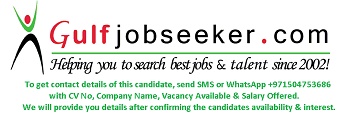      Gulfjobseeker.com CV No: 1517220DegreeDateUniversityCountryBSc NursingDecember 2010University of CalicutIndia           Hospital         Department                 From                    ToMES Medical College Hospital , PerinthalmannaStaff Nurse –ICCU          25-03-2011           22-04-2013KTCT Hospital , TrivandrumStaff Nurse -Emergency Department and Ambulance Service          25-04-2013           02-08-2014SCTIMST , TrivandrumStaff Nurse – Neuro Medical ICU          04-08-2014            29-01-2015Ramdas Clinic and Nursing HomeMedical ICU02-02-2015Still Working                 Program                       Venue                         DateBLS & ACLS (AHA)              EMSMC Hospital                 03-06-2014Critical Care Nursing               MIMS Hospital                 01-07-2011Accelerated Cardiac Care            MES MC Hospital                 15-12-2011Infection Control                      Inscol                 13-11-2013Geriatric Nursing                      Inscol                 13-11-2013